	DOMMER KVITTERING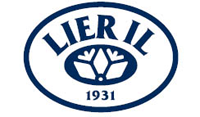 Signatur dommer:_________________________________________________________________________Refunderes til:Betaling til dommer gjøres av lagleder.Utfylt dommerkvittering scannes og sendes på email til big@lieril.no (Leder av Barneidretten) for refusjonDato: Navn på dommer:KamperNavn på lagene: Beløp1. 2.3. Totalt beløp til utbetaling:Navn:Kontonummer:Lag og årskull:AldersklasseSpilletidSats3er og 5er kamper (aktivitetskveld)2 x 15 minkr. 60,- pr kamp, minst 3 kamper pr kveld5er kamp2 x 25 minkr. 150,- pr kamp7er kamp2 x 30 minKr 200,- pr kamp